В гости к предкам на Менку Городище Менка –Музей народной архитектуры и бытаЗа дополнительную плату: Анимационная программа "Пшанічны каласок" (1,5 часа) Обед в традиционной корчме (блюда белорусской кухни) Организация пикника (беседки, навесы)Продолжительность экскурсии: 4 ч.Протяжённость маршрута: 50 км.. Минск, ул. Калинина, д. 7, офис 51Тел. 280-98-72, 280-83-52, МТС 8-029- 5177-179, VELCOM  8-029-6176-000E-mail: pan5@tut.by     Сайт: www.pan-s.by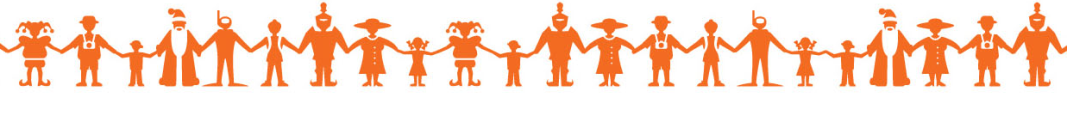 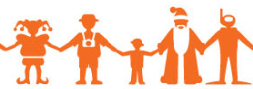 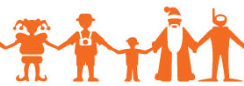 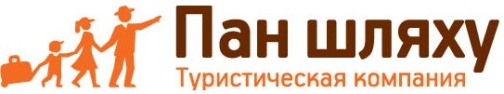 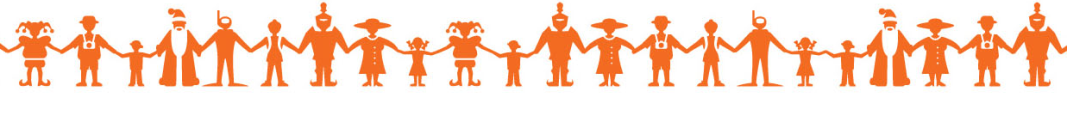 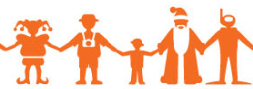 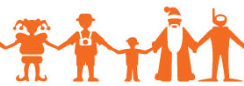 В живописной местности на берегу реки Птичь раскинулся Музей народной архитектуры и быта. Здесь представлена в миниатюре вся Беларусь, её этнографические районы. Из разных уголков страны сюда перевезены жилые и хозяйственные строения, сельская школа, церковь, корчма, ветряная мельница, кузница… Недалеко от музея, там, где в Птичь впадает небольшая речка Менка, возвышаются валы древнего городища. 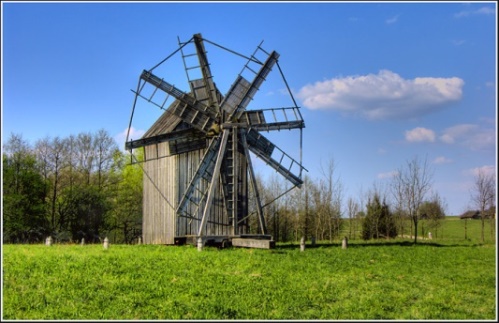 Организация: СборвВыезд-//-вВозвращение-//-вАвтобусЭкскурсоводДорога до городища Менка (30 мин.). Путевая информация; 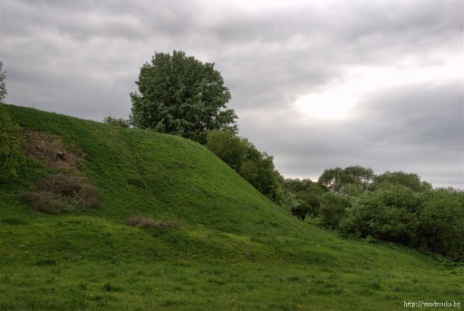 Экскурсия по городищу 10–11 веков; историки полагают, что именно здесь был первоначально основан Минск;Посещение Музея народной  архитектуры и  быта (этнографический район "Центральная Беларусь"): церковь,  мельница, кузница, сельская школа, усадьбы, амбары. Во всех постройках воссозданы интерьеры с использованием тысяч аутентичных экспонатов,  рассказывающих о быте белорусов прошедших столетий.